    Taimur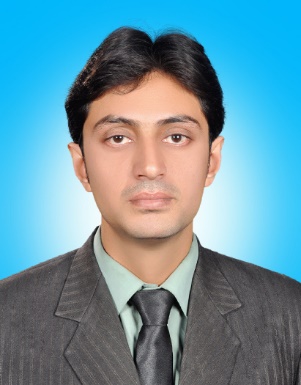 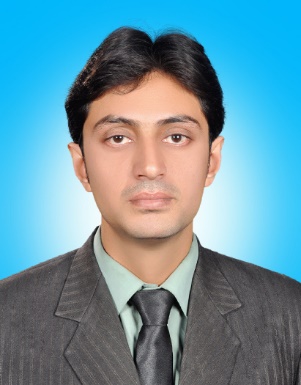 Taimur.335962@2freemail.com 	                         To join a dynamic company / firm where I can explore my skills. I would like to be a part of an organization to work in challenging environment which could provide best opportunity for personal intensification and development.	Online computerized banking application.LAN project for an office.Computerized entry system of FIR for police station. CCTV camera projects for institutions and malls.Responsibilities:Maintenance of towers i-e power maintenance, oil maintenance.Alerting tower’s guards time to time if there is any issue.Create an environment oriented to trust, open communication, creative thinking, and cohesive team effortProvide the team with a vision of the project objectivesFacilitate problem solving and collaborationEnsure discussions and decisions lead toward closureMaintain healthy group dynamicsDevelop a strategy the team will use to reach its goalProvide any training that team members needCommunicate clear instructions to team membersListen to team members' feedbackMonitor team members' participation to ensure the training they providing is being put into use, and also to see if any additional training is neededManage the flow of day-to-day operationsResponsibilities:Create schedule for the plane maintenance.(PM)Stocks all equipment for the PM.Ready to meet the casual maintenance.Create daily report of plain maintenance and forward to project manager.Aware the team about casual maintenance and handover all equipment needed by team.Keeping calm and professional when handling with any casualty. Keeping stocks, tools ready for CM.Arranging teams for visiting different sites.Responsibilities:answer phones and transfer to the appropriate staff membertake and distribute accurate messagesgreet public and clients and direct them to the correct staff membercoordinate messenger and courier servicereceive, sort and distribute incoming mailmonitor incoming emails and answer or forward as requiredprepare outgoing mail for distributionfax, scan and copy documentsmaintain office filing and storage systemsupdate and maintain databases such as mailing lists, contact lists and client informationretrieve information when requestedupdate and maintain internal staff contact listsco-ordinate and organize appointments and meetingsassist with event planning and implementationensure office equipment is properly maintained and servicedResponsibilities:Operating computer consoles and peripheral equipment.Troubleshooting any IT problems.Answering questions from other staff members on IT issues.Reviewing output data for accuracy and completeness.Updating the files, taking backup and maintenance vital data. Producing reports as neededAcademic Qualification:Master in Computer Science MCSAbdul Wali Khan University, Mardan, PakistanShort courses/certificates:     Networking (CCNA)				MS Office XP.     Adobe Photoshop                                              Corel draw     ULead                                                               Php      Html                                                                Vb.net      Operating System: Linux, UBUNTU, Microsoft Windows (98, XP,2000,vista,7,8)      Typing speed: 45 wpm with 80% accuracy /9500 key depressionCommunication Skills:Proficient in reading, writing, listening, and speaking abilities of following languages: English, Urdu, Hindi, Pashto Extra-Curricular ActivitiesSurfing InternetPlaying and watching sportsReading newspapers, Magazines and books etc.References will be furbished on demandObjectiveProjectsPROFESSIONAL EXPERIENCE MORE THAN THREE YEARSMobilink- PakistanNov 2015 to Oct 2016PositionTeam leader LocationKpk,PakistanTelenor- KPK PakistanJan 2015  to Oct 2015PositionPM/CM coordinatorLocationKpk,PakistanSouvenir tobacco Ltd- KPK PakistanJan 2014  to nov 2014PositionOffice assistantLocationKpk,PakistanKarcon Pvt LtdOct 2012 to Mar 2013PositionComputer operatorLocationPakistanAcademic Qualification and certification/ Short CoursesPersonal DetailsPersonal DetailsPersonal DetailsDate of BirthDate of Birth02-03-1990NationalityNationalityPakistaniGender Gender MaleMarital StatusMarital StatusSingleCommunication skills and Extra-Curricular ActivitiesCommunication skills and Extra-Curricular Activities